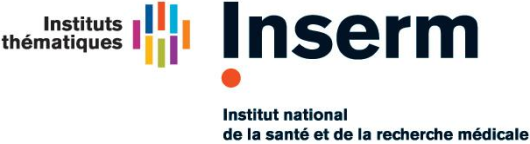 Conseil Scientifique (CS)LISTE RECAPITULATIVE DES CANDIDATSConseil Scientifique (CS)LISTE RECAPITULATIVE DES CANDIDATSConseil Scientifique (CS)LISTE RECAPITULATIVE DES CANDIDATSConseil Scientifique (CS)LISTE RECAPITULATIVE DES CANDIDATSCollège C Candidats de la liste(minimum 3 noms, maximum 6 noms)Collège C Candidats de la liste(minimum 3 noms, maximum 6 noms)Collège C Candidats de la liste(minimum 3 noms, maximum 6 noms)Collège C Candidats de la liste(minimum 3 noms, maximum 6 noms)Candidats dans l’ordre de présentationCandidats dans l’ordre de présentationCandidats dans l’ordre de présentationCandidats dans l’ordre de présentationNomPrénomGradeAppartenanceCandidat n° 1Civilité :   		Nom :       			Prénom :      Affectation :        Domaines disciplinaires et méthodologiques : Candidat n°2Civilité :   		Nom :       			Prénom :      Affectation :        Domaines disciplinaires et méthodologiques : Candidat n°3Civilité :   		Nom :       			Prénom :      Affectation :        Domaines disciplinaires et méthodologiques : Candidat n°4Civilité :   		Nom :       			Prénom :      Affectation :        	Domaines disciplinaires et méthodologiques : Candidat n°5Civilité :   		Nom :       			Prénom :      Affectation :        Domaines disciplinaires et méthodologiques : Candidat n°6Civilité :   		Nom :       			Prénom :      Affectation :        Domaines disciplinaires et méthodologiques : Propositions de la liste   Propositions de la liste   